Publicado en Ciudad de México  el 16/07/2021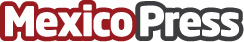 Dahua Cooper-I Series XVR: el primer XVR de nivel de entrada potenciado con inteligencia artificialDahua Technology, proveedor de servicios y soluciones de IoT inteligente centrado en video líder en el mundo, lanzó recientemente su Cooper-I Series XVRDatos de contacto:Carlos Soto 5532322068Nota de prensa publicada en: https://www.mexicopress.com.mx/dahua-cooper-i-series-xvr-el-primer-xvr-de Categorías: Inteligencia Artificial y Robótica Hardware Ciberseguridad Consumo Dispositivos móviles Ciudad de México http://www.mexicopress.com.mx